Na temelju članka 98. Zakona o odgoju i obrazovanju u osnovnoj i srednjoj školi ( NN broj 87/08, 86/09, 92/10, 105/10, 90/11, 5/12, 16/12,126/12 –pročišćeni tekst, 94/13, 152/14, 7/17,68/18, 98/19, 64/20, 151/22, 156/23), i članka 72. Statuta Obrtničke škole Bjelovar Školski odbor Obrtničke škole Bjelovar, nakon prethodne suglasnosti Bjelovarsko -bilogorske županije ( Osnivača)  od 28.03.2024. godine, (KLASA: 602-02/24-02/16, Urbroj:2103-18-242) na sjednici od 11.04.2024. donosi ODLUKUo Izmjenama i dopunama Statuta Obrtničke škole BjelovarI.Donose se izmjene i dopune Statuta Obrtničke škole Bjelovar u tekstu  koji čini sastavni dio ove Odluke. Utvrđuje se i potpuni tekst Statuta Obrtničke škole Bjelovar.II. Ova Odluka stupa na snagu danom donošenja.KLASA: 007-02/24-02/6URBROJ: 2103-95-03-24-1Bjelovar, 11.04.2024.							Predsjednik Školskog odbora						            Vjekoslav Marković, dipl. ing.Izmjene i dopune Statuta Obrtničke škole BjelovarNa temelju članka 54. Zakona o ustanovama ( NN br. 76/93, 29/97, 47/99, 35/08,127/19, 151/2022) i članka 98. Zakona o odgoju i obrazovanju u osnovnoj i srednjoj školi (NN br 87/08, 86/09, 92/10, 105/10, 90/1 1, 5/12, 16/12, 86/12, 126/12, 94/13, 152/14, 7/17, 68/18, 98/19, 64/20, 151/22, 156/23), Školski odbor Obrtničke škole Bjelovar na sjednici održanoj dana 11.04.2024. godine nakon prethodno dobivene suglasnosti Osnivača donosi IZMJENE 1 DOPUNE STATUTAOBRTNIČKE ŠKOLE BJELOVARČlanak 1.U Statutu Obrtničke škole Bjelovar od 30. svibanj 2019. ( KLASA: 003-05/19-02/01, URBROJ: 2103-66-03-19-4) i njegovim izmjenama i dopunama donesenih 28.08.2020. godine(Klasa: 003-05/20-02/01, Urbroj: 2103-66-03-20-4) i Izmjenama i dopunama Statuta od 25.05.2023.. godine (KLASA: 025-03/23-01/1, URBROJ: 2103-95-03-23-3), u članku 25. iza stavka 2. dodaju se novi stavci 3. i 4.:U izvanrednim okolnostima, kada nije moguće izvođenje nastave u školi, škola može za sve učenike ili dio učenika određenih razrednih odjela izvoditi nastavu na daljinu.Nastava na daljinu iz stavka 3. ovog Članka može se izvoditi uz suglasnost osnivača na temelju prethodne suglasnosti ministra.Članak 2.Članak 105. stavak 2 mijenja se i sada glasi:Poslove tajnika može obavljati osoba koja je završila:Sveučilišni integrirani prijediplomski i diplomski studij pravne struke ili stručni diplomski studij javne uprave,Stručni prijediplomski studij upravne struke, ako se na natječaj ne javi osoba iz točke a) ovog stavka.”Članak 3.Članak 132. stavka 2. se dopunjuje i sada glasi:„Za učenika koji se ispisao iz Škole, razrednik u matičnoj knjizi i e matici zaključuje posljednji razred koji je završio u školi.”Članak 4.U članku 150. dodaje se novi stavak 2.Roditelji učenika su odgovorni za učenikovo redovito pohađanje nastave i dužni su najkasnije tri dana nakon izostanka učenika javiti razlog izostanka učenika u pravilu putem e — Dnevnika.”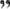 Dosadašnji stavci 2 i 3. postaju stavci 3.i 4.Članak 5.U članku 151. stavak 2. se mijenja i sada glasi:Roditelj može, više puta godišnje, opravdati izostanak učenika u trajanju do tri radna dana, a za koji nije pravodobno podnesen zahtjev za odobrenjem sukladno članku 151. stavak 4. Članak 6.U članku 168. stavak 4. se mijenja i sada glasi:Razredni ispit ima pravo polagati i učenik kojemu je izrečena pedagoška mjera isključenja iz Škole s pravom polaganja razrednog ispita, ali se učeniku u Odluci o isključenju mora navesti da je i dalje dužan pohađati nastavu Tjelesne i zdravstvene kulture i Praktičnu nastavu.Članak 7.Članak 169. se mijenja i sada glasi:Učenik iz Članka 168. stavak I. podnosi zahtjev Nastavničkom vijeću, a opravdanost svog zahtjeva dokazuje uvjerenjem nadležne zdravstvene ustanove, odnosno potvrdama nadležnih ustanova.Članak 8.Članak 170. se mijenja i sada glasi:Predmetni ili razredni ispit u pravilu se polaže do kraja nastavne godine ili kasnije, ukoliko to uvjetuju razlozi spriječenosti.Raspored održavanja predmetnih ili razrednih ispita određuje Nastavničko vijeće te ih objavljuje na mrežnim stranicama i oglasnoj ploči škole.Članak 9.Članak 171. se mijenja i sada glasi:O upućivanju učenika na predmetni ili razredni ispit odluku donosi Nastavničko vijeće na temelju obrazloženog prijedloga predmetnog/ih nastavnika, kojeg priprema u suradnji s razrednikom.Prijedlog prije iznošenja pred Nastavničko vijeće mora biti raspravljen sa razrednikom i na Razrednom vijeću, o čemu se vodi poseban zapisnik.Predmetni i razredni ispit polažu se pred povjerenstvom od tri Člana koje imenuje Nastavničko vijeće, u pravilu su to predmetni nastavnik, nastavnik istog ili srodnog predmeta ili stručni suradnik i razrednik. Iznimno, i u slučaju opravdanih razloga Članovi povjerenstva mogu biti i drugi Članovi Nastavničkog vijeća.Učenik ne može polagati više od dva predmeta u jednom danu.Učenik upućen na polaganje najviše dva predmetna ispita, a kojem iz istih nije zaključena prolazna ocjena, upućuje se na dopunski nastavni rad sukladno odredbama Zakona o odgoju i obrazovanju u osnovnoj i srednjoj školi o upućivanju na dopunski nastavni rad.Učeniku koji na razrednom ispitu položi preko 2/3 potrebnih ispita ravnatelj može odobriti još jedan dodatni rok za polaganje preostalih ispita, ali ne ranije od 15 dana nakon posljednjeg ispita.Članak 10.Članak 172. se mijenja i sada glasi:Ako učenik zbog bolesti ili drugog opravdanog razloga nije pristupio popravnom ili predmetnom ispitu odnosno razrednom ispitu u propisanim rokovima, ravnatelj je dužan omogućiti polaganje ispita nakon prestanka razloga zbog kojeg nije pristupio ispitu, ali ne kasnije od 15. listopada kalendarske godine. Iznimno od stavka 1. ovog Članka, u slučaju da učenik nije mogao pristupiti popravnom ili predmetnom ispitu, odnosno razrednom ispitu zbog iznimno teške bolesti, hospitalizacije ili drugih iznimno teških okolnosti, škola je dužna učeniku omogućiti polaganje ispita i nakon roka iz stavka 1. ovog članka , uz suglasnost ministra.Učeniku koji ne pristupi polaganju popravnog, predmetnog ili razrednog ispita, a na vrijeme ne opravda svoj izostanak u zapisnik o polaganju ispita se upisuje ocjena nedovoljan.Dokaze o opravdanom nepristupanju ispitu učenik je dužan podnijeti u roku od dva dana od dana polaganja ispita.Učenik odnosno roditelj ili staratelj podnosi pisanu molbu ravnatelju škole za odobrenje roka za pristupanje ispitu u tom roku.Ocjenu opravdanosti i odluku o vrsti i opravdanosti ispita donosi Nastavničko vijeće.Članak 11.U članku 278. stavak 2. se mijenja i sada glasi:Statut i drugi opći akt ustanove stupa na snagu najranije dan nakon dana objave na oglasnoj ploči škole, odnosno u službenom ili drugom glasilu ako je takav način objavljivanja općih akata ustanove određen zakonom, aktom o osnivanju ili statutom ustanove.Predsjednik Školskog odbora:Vjekoslav Marković, dipl.ing.Na ove Izmjene i dopune Statuta Osnivač je dao suglasnost 28.03.2024. godine, KLASA: 602-02/24-02/16, Urbroj:2103-18-242Izmjene i dopune Statuta objavljuju se na oglasnoj  ploči Škole  15.04.2024. i stupaju na snagu 16.04.2024.Ravnatelj: Branko Cvetković, dipl. ing.KLASA: 025-03/24-01/1URBROJ: 2103-95-03-24-4 Bjelovar, 11.04.2024.